Ternero recría.Alimento para terneros de más de 120 kgSuplementar con este alimento balanceado en cantidad equivalente al 1,0% 15% del peso vivo como complemento del pastoreo. En pasturas con contenido de proteína superior al 16% PB, reemplazar este alimento por Novillo Engorde Max.En caso de alimentación a corral, ofrecer este alimento en cantidad equivalente al 1,5 2,0% del peso vivo más rollo (en cantidad equivalente al 1% del peso vivo) o silaje (en cantidad equivalente en base tal cual al 3% del peso vivo) Perfil Nutricional:Calcio                                                                   Colina                                                        Manganeso                                                         Vitamina A                                               Zinc                                                                       Vitamina DHierro                                                                   Vitamina ECobre                                                                    NiacinaYodo                                                                      RiflovinaSelenio                                                                  MenadionaÁcido Pantotenico                                               PiridoxinaÁcido Fólico                                                          CianicobalaminaMonensina                                                           Excipientes c.s.p.         Proteína 16%Energía EM / kg MS 2,5Calcio 1,1%Fosforo 0,8%Fibra 10,7%Maíz - Pellet de Girasol – Afrechillo de trigo – Carbonato de calcio - Sal Entrefina – Secuestrante de Mico toxinas - Núcleo vitamínico y mineral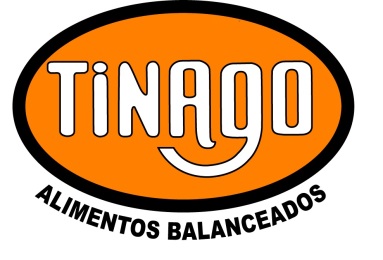 REGISTROCódigo:R-27-YFecha : 21-04-2014Revisión:00Página 1 de 1Hoja Técnica – Composición AlimentosCódigo:R-27-YFecha : 21-04-2014Revisión:00Página 1 de 1